                                        School Name:_________________________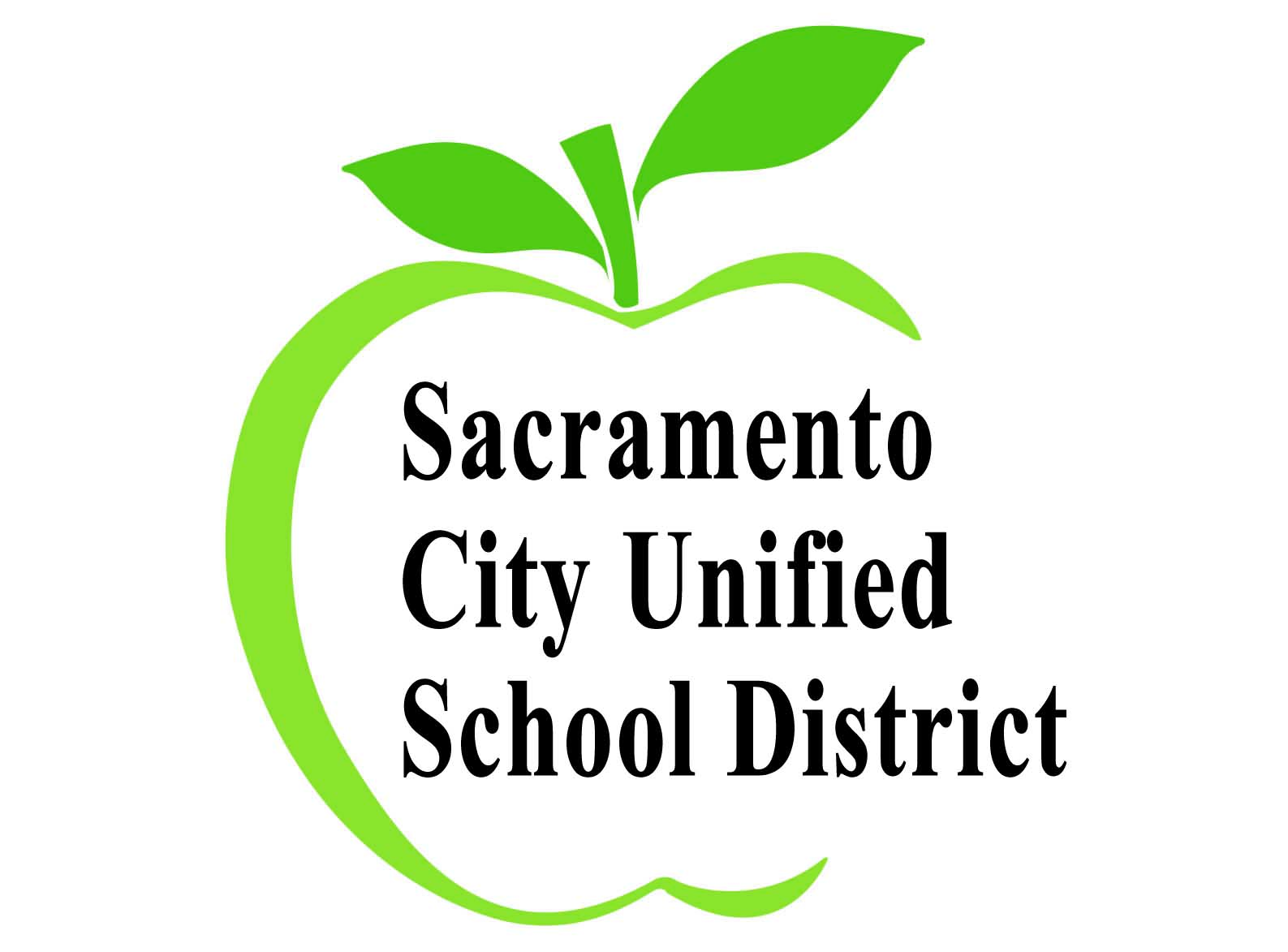 School Site Council (SSC) Agenda/Minutes Participants: Elected SSC Council Members.  All staff, parents and members of the public invited.*Under the Open Meeting Law, no action related to public comment may be acted upon at the meeting.  Issues raised at the meeting may be scheduled for another SSC meeting, as approved by the council.  Public comment is generally limited to two minutes per person.Prepared By: _________________________(signature)______________________               			 (type name)Date: _________________Attach sign-in sheetMeeting Date: Meeting Location: Starting Time: Ending Time: Item/Time LimitActions RequestedPerson ResponsibleComments/Parent Advice1. Call to Order (  min.)2.  Roll Call(  min.)3. Additions/Changes to Agenda (  min.)4. Reading and Approval of Minutes (  min.)5.  Reports of Officers/Committees  (  min.)6.  Public Comment    (  min.)7. Unfinished Business(   min.)8. New Business(5 min.)9. New Business         (  min.)10. New Business(  min.)11. New Business(  min.)12. Adjournment (  min.)